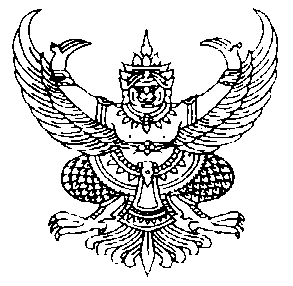 ประกาศเทศบาลตำบลป่าซางเรื่อง  การสอบราคาจ้างเหมาโครงการ จำนวน 5 โครงการ*******************************************		เทศบาลตำบลป่าซาง  มีความประสงค์จะสอบราคาจ้างเหมาก่อสร้าง	1.โครงการก่อสร้างรางระบายน้ำ คสล. จำนวน 2 จุด หมู่ 8                  	ขนาดกว้าง 0.40 เมตร ยาว 80.00 เมตร ลึกโดยเฉลี่ยประมาณ 0.30-1.00 เมตร 	ขนาดกว้าง 0.40 เมตร ยาว 60.00 เมตร ลึกโดยเฉลี่ยประมาณ 0.30-1.00 เมตรพร้อมป้ายประชาสัมพันธ์โครงการ(ป้ายชั่วคราวและป้ายเหล็ก) ราคากลาง 290,000.-บาท (สองแสนเก้าหมื่นบาทถ้วน) ระยะเวลาดำเนินการ  60 วัน เอกสารสอบราคาชุดละ 400.- บาท   	2.โครงการก่อสร้างรางระบายน้ำ คสล.จำนวน 2 จุด หมู่ที่ 9	-กว้าง 0.30 เมตร และ 0.40 เมตร ยาว 40.50 เมตร ลึกโดยเฉลี่ยประมาณ 0.30 เมตร -1.00 เมตร	-กว้าง 0.40 เมตร ยาว   72.50 เมตร ลึกโดยเฉลี่ยประมาณ 0.30 เมตร -1.00 เมตรพร้อมป้ายประชาสัมพันธ์โครงการ(ป้ายชั่วคราวและป้ายเหล็ก) ราคากลาง 231,000.-บาท (สองแสนสามหมื่นหนึ่งพันบาทถ้วน) ระยะเวลาดำเนินการ 60 วัน เอกสารสอบราคาชุดละ 400.-บาท	3.โครงการก่อสร้างรางระบายน้ำ คสล. จำนวน 2 จุด หมู่ 11	-กว้าง 0.40 เมตร ยาว 105.00 เมตร ลึกโดยเฉลี่ยประมาณ 0.30 เมตร -1.00 เมตร	-กว้าง 0.40 เมตร ยาว 25.50 เมตร ลึกโดยเฉลี่ยประมาณ 0.30 เมตร -1.00 เมตรพร้อมป้ายประชาสัมพันธ์โครงการ(ป้ายชั่วคราวและป้ายเหล็ก) ราคากลาง 275,000.-บาท (สองแสนเจ็ดหมื่นห้าพันบาทถ้วน) ระยะเวลาดำเนินการ 60 วัน เอกสารสอบราคาชุดละ 400.-บาท4.โครงการก่อสร้างรางระบายน้ำ คสล. จำนวน 2 จุด  หมู่ 12	-ขนาดกว้าง 0.40 เมตร ยาว 86.00 เมตร ลึกโดยเฉลี่ยประมาณ 0.30-1.00 เมตร 	-ขนาดกว้าง 0.40 เมตร ยาว 65.00 เมตร ลึกโดยเฉลี่ยประมาณ 0.30-1.00 เมตรพร้อมป้ายประชาสัมพันธ์โครงการ(ป้ายชั่วคราวและป้ายเหล็ก) ราคากลาง 300,000.-บาท (สามแสนบาทถ้วน) ระยะเวลาดำเนินการ 60 วัน เอกสารสอบราคาชุดละ 500.-บาท5.โครงการก่อสร้างรางระบายน้ำ คสล.  จำนวน 1 จุด หมู่ 14	ขนาดกว้าง 0.40 เมตร ยาว 91.00  เมตร ลึกโดยเฉลี่ยประมาณ 0.30-1.00 เมตร พร้อมป้ายประชาสัมพันธ์โครงการ(ป้ายชั่วคราวและป้ายเหล็ก) ราคากลาง 192,000.-บาท (หนึ่งแสนเก้าหมื่นสองพันบาทถ้วน) ระยะเวลาดำเนินการ 60 วัน เอกสารสอบราคาชุดละ 300.-บาทมีผลงานก่อสร้างประเภทเดียวกันกับงานที่สอบราคา  ผลงานต้องเป็นสัญญาเดียวและแล้วเสร็จตามสัญญา ในวงเงินไม่น้อยกว่าร้อยละ 50  เป็นคู่สัญญาโดยตรงกับส่วนราชการหน่วยงานตามกฎหมายว่าด้วยระเบียบบริหารราชการส่วนท้องถิ่น  หน่วยงานอื่นซึ่งมีฐานะเป็นราชการบริหารส่วนท้องถิ่น  รัฐวิสาหกิจ  หรือหน่วยงานเอกชนที่เทศบาลตำบลเชื่อถือ-2-		ผู้มีสิทธิเสนอราคาจะต้องมีคุณสมบัติดังต่อไปนี้	   	1.เป็นนิติบุคคล หรือบุคคลธรรมดา ที่มีอาชีพรับจ้างทำงานที่จะสอบราคาดังกล่าว	   	2.ไม่เป็นผู้ที่ถูกแจ้งเวียนชื่อเป็นผู้ทิ้งงานของทางราชการ รัฐวิสาหกิจ หรือหน่วยงานบริหารราชการส่วนท้องถิ่น ในขณะที่ยื่นซองสอบราคา3.ไม่เป็นผู้ได้รับเอกสิทธิ์หรือความคุ้มกัน ซึ่งอาจปฏิเสธไม่ยอมขึ้นศาลไทย เว้นแต่รัฐบาลของผู้เสนอราคาได้มีคำสั่งให้สละสิทธิ์ความคุ้มกันเช่นว่านั้น		4.ไม่เป็นผู้มีผลประโยชน์ร่วมกันกับผู้เสนอราคารายอื่นที่เข้าเสนอราคาให้แก่  เทศบาลตำบลป่าซาง  หรือไม่เป็นผู้กระทำการอันเป็นการขัดขวางการแข่งขันราคาอย่างเป็นธรรม ในการสอบราคาครั้งนี้	             กำหนดดูสถานที่ก่อสร้างและรับฟังคำชี้แจงรายละเอียดเพิ่มเติม  ในวันที่  12 มีนาคม 2556  โดยพร้อมกัน  เวลา  10.00  น.  ณ  สำนักงานเทศบาลตำบลป่าซาง  กรณีที่ผู้ซื้อแบบไม่มาดูสถานที่ก่อสร้างและรับฟังคำชี้แจงรายละเอียดเพิ่มเติมให้ถือว่าผู้ซื้อแบบได้ทราบสถานที่ตลอดจนอุปสรรคและปัญหาต่าง  ๆ  ดีแล้ว  เมื่อมีอุปสรรคและปัญหาต่าง  ๆ  ในเวลาทำงานจะนำมาอ้างให้พ้นผิดมิได้	           กำหนดยื่นซองสอบราคา  ตั้งแต่วันที่ 7-20 มีนาคม 2556 ได้ที่  กองคลัง งานทะเบียนทรัพย์สินและพัสดุ  เทศบาลตำบลป่าซาง ระหว่างเวลา 08.30 น.- 16.30 น.ในวันและเวลาราชการ และในวันที่ 21 มีนาคม 2556 ณ ศูนย์รวมข้อมูลข่าวสารการจัดซื้อจัดจ้างเทศบาลตำบลระดับอำเภอ  อาคารกาญจนาภิเษก ชั้น 2 ที่ว่าการอำเภอแม่จัน ระหว่างเวลา  08.30 น. -16.30  น.  	          กำหนดเปิดซองสอบราคา ในวันที่ 22 มีนาคม 2556  ณ ศูนย์รวมข้อมูลข่าวสารการจัดซื้อจัดจ้างเทศบาลตำบลระดับอำเภอ อาคารกาญจนาภิเษก ชั้น 2 ที่ว่าการอำเภอแม่จัน เวลา 09.00 น.  เป็นต้นไป		ผู้สนใจติดต่อขอซื้อเอกสารสอบราคา  ได้ที่  กองคลัง  งานทะเบียนทรัพย์สินและพัสดุ  เทศบาลตำบลป่าซาง ระหว่างวันที่ 7-20 กุมภาพันธ์ 2556  ในวันและเวลาราชการ ตั้งแต่เวลา 08.30-16.30 น. และในวันที่  21 กุมภาพันธ์ 2556  ณ  ศูนย์รวมข้อมูลข่าวสารการจัดซื้อจัดจ้างระดับอำเภอ อาคารกาญจนาภิเษก ชั้น 2  ที่ว่าการอำเภอแม่จัน ระหว่างเวลา 8.30 น. – 12.00 น. หรือสอบถามทางโทรศัพท์หมายเลข 0–5360–2662  ในวันและเวลาราชการ ประกาศ  ณ  วันที่   7  เดือน  มีนาคม   พ.ศ. 2556(ลงชื่อ)                                              (นายพงษ์พันธ์  ขันคำกาศ)                       นายกเทศมนตรีตำบลป่าซาง